Dokument POSWypełnia Dostawca* / FGP*Logo/pieczęć firmowa dostawcy* / FGP*1Logo/pieczęć firmowa dostawcy* / FGP*1Logo/pieczęć firmowa dostawcy* / FGP*1Nazwa administratora systemu KZRNazwa administratora systemu KZRNazwa administratora systemu KZRNazwa administratora systemu KZRNazwa administratora systemu KZRNazwa administratora systemu KZRNazwa administratora systemu KZRNazwa administratora systemu KZRWypełnia Dostawca* / FGP*Nr dokumentu PoS:Nr dokumentu PoS:Nr dokumentu PoS:Nr faktury:Nr faktury:Nr faktury:Nr faktury:Nr faktury:Nr faktury:Nr faktury:Nr faktury:Data wystawienia:Data wystawienia:Wypełnia Dostawca* / FGP*Dane Identyfikujące podmioty gospodarcze:Dane Identyfikujące podmioty gospodarcze:Dane Identyfikujące podmioty gospodarcze:Dane Identyfikujące podmioty gospodarcze:Dane Identyfikujące podmioty gospodarcze:Dane Identyfikujące podmioty gospodarcze:Dane Identyfikujące podmioty gospodarcze:Dane Identyfikujące podmioty gospodarcze:Dane Identyfikujące podmioty gospodarcze:Dane Identyfikujące podmioty gospodarcze:Dane Identyfikujące podmioty gospodarcze:Dane Identyfikujące podmioty gospodarcze:Dane Identyfikujące podmioty gospodarcze:Wypełnia Dostawca* / FGP*Dane:Dane:Wytwórca* / Dostawca* biomasy:Wytwórca* / Dostawca* biomasy:Wytwórca* / Dostawca* biomasy:Wytwórca* / Dostawca* biomasy:Wytwórca* / Dostawca* biomasy:Odbiorca biomasy:Odbiorca biomasy:Odbiorca biomasy:Odbiorca biomasy:Odbiorca biomasy:Odbiorca biomasy:Wypełnia Dostawca* / FGP*Nazwa firmyNazwa firmyENEA Elektrownia Połaniec S.A.ENEA Elektrownia Połaniec S.A.ENEA Elektrownia Połaniec S.A.ENEA Elektrownia Połaniec S.A.ENEA Elektrownia Połaniec S.A.ENEA Elektrownia Połaniec S.A.Wypełnia Dostawca* / FGP*Kod pocztowy, miejscowośćKod pocztowy, miejscowość28-230; Połaniec28-230; Połaniec28-230; Połaniec28-230; Połaniec28-230; Połaniec28-230; PołaniecWypełnia Dostawca* / FGP*Adres (ulica nr, województwo)Adres (ulica nr, województwo)Zawada 26 ; ŚwiętokrzyskieZawada 26 ; ŚwiętokrzyskieZawada 26 ; ŚwiętokrzyskieZawada 26 ; ŚwiętokrzyskieZawada 26 ; ŚwiętokrzyskieZawada 26 ; ŚwiętokrzyskieWypełnia Dostawca* / FGP*NIPNIP866-000-14-29866-000-14-29866-000-14-29866-000-14-29866-000-14-29866-000-14-29Wypełnia Dostawca* / FGP*Numer Certyfikatu KZR2Numer Certyfikatu KZR2SGS/KZR/BIO/0059SGS/KZR/BIO/0059SGS/KZR/BIO/0059SGS/KZR/BIO/0059SGS/KZR/BIO/0059SGS/KZR/BIO/0059Wypełnia Dostawca* / FGP*Infromacje dotyczące dostawyInfromacje dotyczące dostawyInfromacje dotyczące dostawyInfromacje dotyczące dostawyInfromacje dotyczące dostawyInfromacje dotyczące dostawyInfromacje dotyczące dostawyInfromacje dotyczące dostawyInfromacje dotyczące dostawyInfromacje dotyczące dostawyInfromacje dotyczące dostawyInfromacje dotyczące dostawyInfromacje dotyczące dostawyWypełnia Dostawca* / FGP*Rodzaj biomasy – zgodnie z KZRRodzaj biomasy – zgodnie z KZRRodzaj biomasy – zgodnie z KZRRodzaj biomasy – zgodnie z KZRRodzaj biomasy – zgodnie z KZRRodzaj biomasy – zgodnie z KZRRodzaj biomasy – zgodnie z KZRRodzaj biomasy – zgodnie z KZRRodzaj biomasy – zgodnie z KZRRodzaj biomasy – zgodnie z KZRRodzaj biomasy – zgodnie z KZRRodzaj biomasy – zgodnie z KZRRodzaj biomasy – zgodnie z KZRWypełnia Dostawca* / FGP* Obszary Leśne   Zakłady przetwórcze drewna   Wycinki pod inwestycje         Uprawy energetyczne Pozostałości z upraw rolnych/sadowniczych      Pozostałości z przemysłu rolno-spożywczego Obszary Leśne   Zakłady przetwórcze drewna   Wycinki pod inwestycje         Uprawy energetyczne Pozostałości z upraw rolnych/sadowniczych      Pozostałości z przemysłu rolno-spożywczego Obszary Leśne   Zakłady przetwórcze drewna   Wycinki pod inwestycje         Uprawy energetyczne Pozostałości z upraw rolnych/sadowniczych      Pozostałości z przemysłu rolno-spożywczego Obszary Leśne   Zakłady przetwórcze drewna   Wycinki pod inwestycje         Uprawy energetyczne Pozostałości z upraw rolnych/sadowniczych      Pozostałości z przemysłu rolno-spożywczego Obszary Leśne   Zakłady przetwórcze drewna   Wycinki pod inwestycje         Uprawy energetyczne Pozostałości z upraw rolnych/sadowniczych      Pozostałości z przemysłu rolno-spożywczego Obszary Leśne   Zakłady przetwórcze drewna   Wycinki pod inwestycje         Uprawy energetyczne Pozostałości z upraw rolnych/sadowniczych      Pozostałości z przemysłu rolno-spożywczego Obszary Leśne   Zakłady przetwórcze drewna   Wycinki pod inwestycje         Uprawy energetyczne Pozostałości z upraw rolnych/sadowniczych      Pozostałości z przemysłu rolno-spożywczego Obszary Leśne   Zakłady przetwórcze drewna   Wycinki pod inwestycje         Uprawy energetyczne Pozostałości z upraw rolnych/sadowniczych      Pozostałości z przemysłu rolno-spożywczego Obszary Leśne   Zakłady przetwórcze drewna   Wycinki pod inwestycje         Uprawy energetyczne Pozostałości z upraw rolnych/sadowniczych      Pozostałości z przemysłu rolno-spożywczego Obszary Leśne   Zakłady przetwórcze drewna   Wycinki pod inwestycje         Uprawy energetyczne Pozostałości z upraw rolnych/sadowniczych      Pozostałości z przemysłu rolno-spożywczego Obszary Leśne   Zakłady przetwórcze drewna   Wycinki pod inwestycje         Uprawy energetyczne Pozostałości z upraw rolnych/sadowniczych      Pozostałości z przemysłu rolno-spożywczego Obszary Leśne   Zakłady przetwórcze drewna   Wycinki pod inwestycje         Uprawy energetyczne Pozostałości z upraw rolnych/sadowniczych      Pozostałości z przemysłu rolno-spożywczego Obszary Leśne   Zakłady przetwórcze drewna   Wycinki pod inwestycje         Uprawy energetyczne Pozostałości z upraw rolnych/sadowniczych      Pozostałości z przemysłu rolno-spożywczegoWypełnia Dostawca* / FGP*Termin dostaw od:Termin dostaw do:Termin dostaw do:Termin dostaw do:Termin dostaw do:Wielkość partii:Wielkość partii:Wielkość partii:Miejsce załadunku:Miejsce załadunku:Miejsce załadunku:Miejsce załadunku:Miejsce załadunku:Wypełnia Dostawca* / FGP*dd-mm-rrdd-mm-rrdd-mm-rrdd-mm-rrdd-mm-rr(m3, Mg )(m3, Mg )(m3, Mg )1. miejsce / wolumen / odległość transportowa 32. miejsce / wolumen / odległość transportowa 33. miejsce / wolumen / odległość transportowa 31. miejsce / wolumen / odległość transportowa 32. miejsce / wolumen / odległość transportowa 33. miejsce / wolumen / odległość transportowa 31. miejsce / wolumen / odległość transportowa 32. miejsce / wolumen / odległość transportowa 33. miejsce / wolumen / odległość transportowa 31. miejsce / wolumen / odległość transportowa 32. miejsce / wolumen / odległość transportowa 33. miejsce / wolumen / odległość transportowa 31. miejsce / wolumen / odległość transportowa 32. miejsce / wolumen / odległość transportowa 33. miejsce / wolumen / odległość transportowa 3Wypełnia Dostawca* / FGP*Miejsce dostawy:Miejsce dostawy:Miejsce dostawy:Miejsce dostawy:Kraj pochodzenia biomasy4:Kraj pochodzenia biomasy4:Kraj pochodzenia biomasy4:Kraj pochodzenia biomasy4:Kraj pochodzenia biomasy4:Postać (forma) paliwa z biomasy5:Postać (forma) paliwa z biomasy5:Postać (forma) paliwa z biomasy5:Postać (forma) paliwa z biomasy5:Wypełnia Dostawca* / FGP*1. Kraj pochodzenia / wolumen 2. Kraj pochodzenia  / wolumen 1. Kraj pochodzenia / wolumen 2. Kraj pochodzenia  / wolumen 1. Kraj pochodzenia / wolumen 2. Kraj pochodzenia  / wolumen 1. Kraj pochodzenia / wolumen 2. Kraj pochodzenia  / wolumen 1. Kraj pochodzenia / wolumen 2. Kraj pochodzenia  / wolumen np. zrębka drobna Pośrednik_KZRnp. zrębka drobna Pośrednik_KZRnp. zrębka drobna Pośrednik_KZRnp. zrębka drobna Pośrednik_KZRWypełnia Dostawca* / FGP*Subwencja/zachęta – rodzaj **Subwencja/zachęta – rodzaj **Rodzaj wsparcia**Rodzaj wsparcia**Rodzaj wsparcia**Rodzaj wsparcia**Dane dotyczące emisji gazów cieplarnianych6Dane dotyczące emisji gazów cieplarnianych6Dane dotyczące emisji gazów cieplarnianych6Dane dotyczące emisji gazów cieplarnianych6Dane dotyczące emisji gazów cieplarnianych6Dane dotyczące emisji gazów cieplarnianych6Ograniczenie7Wypełnia Dostawca* / FGP*……………….. (gCO2eq/MJ)……………….. (gCO2eq/MJ)……………….. (gCO2eq/MJ)……………….. (gCO2eq/MJ)……………….. (gCO2eq/MJ)……………….. (gCO2eq/MJ)……………………. (%)Wypełnia Dostawca* / FGP*Infromacje dla produktów z odpadów i pozostałości (dotyczy:  TAK   NIE )Infromacje dla produktów z odpadów i pozostałości (dotyczy:  TAK   NIE )Infromacje dla produktów z odpadów i pozostałości (dotyczy:  TAK   NIE )Infromacje dla produktów z odpadów i pozostałości (dotyczy:  TAK   NIE )Infromacje dla produktów z odpadów i pozostałości (dotyczy:  TAK   NIE )Infromacje dla produktów z odpadów i pozostałości (dotyczy:  TAK   NIE )Infromacje dla produktów z odpadów i pozostałości (dotyczy:  TAK   NIE )Infromacje dla produktów z odpadów i pozostałości (dotyczy:  TAK   NIE )Infromacje dla produktów z odpadów i pozostałości (dotyczy:  TAK   NIE )Infromacje dla produktów z odpadów i pozostałości (dotyczy:  TAK   NIE )Infromacje dla produktów z odpadów i pozostałości (dotyczy:  TAK   NIE )Infromacje dla produktów z odpadów i pozostałości (dotyczy:  TAK   NIE )Infromacje dla produktów z odpadów i pozostałości (dotyczy:  TAK   NIE )Wypełnia Dostawca* / FGP*Nazwa surowca odpadowego:Nazwa surowca odpadowego:Nazwa surowca odpadowego:Kod odpadu:Kod odpadu:Kod odpadu:Kod odpadu:Kod odpadu:Kod odpadu:Kod odpadu:Kategoria tłuszczu zwierzęcego:Kategoria tłuszczu zwierzęcego:Kategoria tłuszczu zwierzęcego:Wypełnia Dostawca* / FGP*nie dotyczynie dotyczynie dotyczynie dotyczynie dotyczynie dotyczynie dotyczynie dotyczynie dotyczynie dotyczynie dotyczynie dotyczynie dotyczyWypełnia Dostawca* / FGP*Numer zezwolenia na wytwarzanie odpadów lub produktów ubocznych pochodzenia zwierzęcego:Numer zezwolenia na wytwarzanie odpadów lub produktów ubocznych pochodzenia zwierzęcego:Numer zezwolenia na wytwarzanie odpadów lub produktów ubocznych pochodzenia zwierzęcego:Numer zezwolenia na wytwarzanie odpadów lub produktów ubocznych pochodzenia zwierzęcego:Numer zezwolenia na wytwarzanie odpadów lub produktów ubocznych pochodzenia zwierzęcego:Numer zezwolenia na wytwarzanie odpadów lub produktów ubocznych pochodzenia zwierzęcego:Numer zezwolenia na wytwarzanie odpadów lub produktów ubocznych pochodzenia zwierzęcego:Numer zezwolenia na wytwarzanie odpadów lub produktów ubocznych pochodzenia zwierzęcego:Numer zezwolenia na wytwarzanie odpadów lub produktów ubocznych pochodzenia zwierzęcego:Numer zezwolenia na wytwarzanie odpadów lub produktów ubocznych pochodzenia zwierzęcego:Numer zezwolenia na wytwarzanie odpadów lub produktów ubocznych pochodzenia zwierzęcego:Numer zezwolenia na wytwarzanie odpadów lub produktów ubocznych pochodzenia zwierzęcego:Numer zezwolenia na wytwarzanie odpadów lub produktów ubocznych pochodzenia zwierzęcego:Wypełnia Dostawca* / FGP*nie dotyczynie dotyczynie dotyczynie dotyczynie dotyczynie dotyczynie dotyczynie dotyczynie dotyczynie dotyczynie dotyczynie dotyczynie dotyczyWypełnia Dostawca* / FGP*Oświadczenie:Oświadczenie:Oświadczenie:Oświadczenie:Oświadczenie:Oświadczenie:Oświadczenie:Oświadczenie:Oświadczenie:Oświadczenie:Oświadczenie:Oświadczenie:Oświadczenie:Wypełnia Dostawca* / FGP*Oświadczam, że dostarczone odpady* / pozostałości*, surowce czy biopaliwa wyprodukowane z odpadów* / pozostałości* nie zostały celowe zmodyfikowane w celu spełnienia definicji odpadu* / pozostałości*   TAK                               NIE DOTYCZYOświadczam, że dostarczone odpady* / pozostałości*, surowce czy biopaliwa wyprodukowane z odpadów* / pozostałości* nie zostały celowe zmodyfikowane w celu spełnienia definicji odpadu* / pozostałości*   TAK                               NIE DOTYCZYOświadczam, że dostarczone odpady* / pozostałości*, surowce czy biopaliwa wyprodukowane z odpadów* / pozostałości* nie zostały celowe zmodyfikowane w celu spełnienia definicji odpadu* / pozostałości*   TAK                               NIE DOTYCZYOświadczam, że dostarczone odpady* / pozostałości*, surowce czy biopaliwa wyprodukowane z odpadów* / pozostałości* nie zostały celowe zmodyfikowane w celu spełnienia definicji odpadu* / pozostałości*   TAK                               NIE DOTYCZYOświadczam, że dostarczone odpady* / pozostałości*, surowce czy biopaliwa wyprodukowane z odpadów* / pozostałości* nie zostały celowe zmodyfikowane w celu spełnienia definicji odpadu* / pozostałości*   TAK                               NIE DOTYCZYOświadczam, że dostarczone odpady* / pozostałości*, surowce czy biopaliwa wyprodukowane z odpadów* / pozostałości* nie zostały celowe zmodyfikowane w celu spełnienia definicji odpadu* / pozostałości*   TAK                               NIE DOTYCZYOświadczam, że dostarczone odpady* / pozostałości*, surowce czy biopaliwa wyprodukowane z odpadów* / pozostałości* nie zostały celowe zmodyfikowane w celu spełnienia definicji odpadu* / pozostałości*   TAK                               NIE DOTYCZYOświadczam, że dostarczone odpady* / pozostałości*, surowce czy biopaliwa wyprodukowane z odpadów* / pozostałości* nie zostały celowe zmodyfikowane w celu spełnienia definicji odpadu* / pozostałości*   TAK                               NIE DOTYCZYOświadczam, że dostarczone odpady* / pozostałości*, surowce czy biopaliwa wyprodukowane z odpadów* / pozostałości* nie zostały celowe zmodyfikowane w celu spełnienia definicji odpadu* / pozostałości*   TAK                               NIE DOTYCZYOświadczam, że dostarczone odpady* / pozostałości*, surowce czy biopaliwa wyprodukowane z odpadów* / pozostałości* nie zostały celowe zmodyfikowane w celu spełnienia definicji odpadu* / pozostałości*   TAK                               NIE DOTYCZYOświadczam, że dostarczone odpady* / pozostałości*, surowce czy biopaliwa wyprodukowane z odpadów* / pozostałości* nie zostały celowe zmodyfikowane w celu spełnienia definicji odpadu* / pozostałości*   TAK                               NIE DOTYCZYOświadczam, że dostarczone odpady* / pozostałości*, surowce czy biopaliwa wyprodukowane z odpadów* / pozostałości* nie zostały celowe zmodyfikowane w celu spełnienia definicji odpadu* / pozostałości*   TAK                               NIE DOTYCZYOświadczam, że dostarczone odpady* / pozostałości*, surowce czy biopaliwa wyprodukowane z odpadów* / pozostałości* nie zostały celowe zmodyfikowane w celu spełnienia definicji odpadu* / pozostałości*   TAK                               NIE DOTYCZYWypełnia Dostawca* / FGP*Wystawił (pieczątka imienna i podpis/podpisy zgodnie z reprezentacją):Wystawił (pieczątka imienna i podpis/podpisy zgodnie z reprezentacją):Wystawił (pieczątka imienna i podpis/podpisy zgodnie z reprezentacją):Wystawił (pieczątka imienna i podpis/podpisy zgodnie z reprezentacją):Wystawił (pieczątka imienna i podpis/podpisy zgodnie z reprezentacją):Wystawił (pieczątka imienna i podpis/podpisy zgodnie z reprezentacją):Wystawił (pieczątka imienna i podpis/podpisy zgodnie z reprezentacją):Wystawił (pieczątka imienna i podpis/podpisy zgodnie z reprezentacją):Wystawił (pieczątka imienna i podpis/podpisy zgodnie z reprezentacją):Wystawił (pieczątka imienna i podpis/podpisy zgodnie z reprezentacją):Wystawił (pieczątka imienna i podpis/podpisy zgodnie z reprezentacją):Wystawił (pieczątka imienna i podpis/podpisy zgodnie z reprezentacją):Wystawił (pieczątka imienna i podpis/podpisy zgodnie z reprezentacją):WYPEŁNIA ODBIORCAOdebrał (pieczątka imienna i podpis): Odebrał (pieczątka imienna i podpis): Odebrał (pieczątka imienna i podpis): Odebrał (pieczątka imienna i podpis): Odebrał (pieczątka imienna i podpis): Odebrał (pieczątka imienna i podpis): Odebrał (pieczątka imienna i podpis): Odebrał (pieczątka imienna i podpis): Odebrał (pieczątka imienna i podpis): Odebrał (pieczątka imienna i podpis): Odebrał (pieczątka imienna i podpis): Odebrał (pieczątka imienna i podpis): Odebrał (pieczątka imienna i podpis): WYPEŁNIA ODBIORCAUWAGI:UWAGI:UWAGI:UWAGI:UWAGI:UWAGI:UWAGI:UWAGI:UWAGI:UWAGI:UWAGI:UWAGI:UWAGI: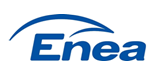 